Publicado en Madrid el 05/12/2023 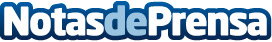 La Torre Méndez Álvaro de Madrid se suma a la revolución BIMLa metodología Building Information Modeling convertirá el edificio de oficinas contiguo a la M-30 en un ejemplo de sostenibilidadDatos de contacto:Paula Etxeberria CayuelaFreelance649 71 88 24Nota de prensa publicada en: https://www.notasdeprensa.es/la-torre-mendez-alvaro-de-madrid-se-suma-a-la Categorias: Nacional Madrid Software Urbanismo Construcción y Materiales Arquitectura http://www.notasdeprensa.es